2018全球行銷連鎖創意企劃競賽辦法目的為增進全球國際連鎖市場的互助交流與合作，並延續2017年造成廣大迴響的｢兩岸行銷連鎖創意企劃競賽｣特色與精神，提升莘莘學子的國際視野，今年擴大舉辦2018全球行銷連鎖創意企劃競賽（以下簡稱本競賽）。本競賽主要促進台灣、大陸、東南亞、日韓及其他歐美紐澳等國家的大專校院良性競爭與合作，連結全球各大學間的資源，以共同培育學子的國際移動力及跨域學習能力。競賽作品涵蓋創意行銷企劃書、創新經營模式與創業企劃書，藉由實務企劃體現學子深度學習產業現況與趨勢的學習成果，增進全球學子企劃思路與實務知能，同時也累積實務問題解決能力，激發學子的團隊合作溝通力和職涯探索，達成學用合一。主辦/協辦單位主辦單位：朝陽科技大學管理學院協辦單位：高藝整合行銷有限公司、朝陽科技大學財務金融系所、企業管理系所、保險金融管理系所、會計系所、休閒事業管理系所、行銷與流通管理系所、銀髮產業管理系競賽活動平台：競賽辦法請參閱以下平台朝陽科技大學管理學院官方網站(http://mcollege.cyut.edu.tw/)FB競賽社團(朝陽科技大學─全球行銷連鎖創意企劃競賽)網址：http://bit.ly/2gGjOuq參賽資格就讀全球公私立大專校院在學學生（含研究所），對於行銷創意企劃、創業企劃有興趣者，不限科系與年級皆可報名參加。參賽同學必須3至7人組成一隊，可跨系、跨校或跨國組隊，為鼓勵跨國組隊，由不同國家組成之隊伍（須上傳2個不同國籍組員的證明文件），優先符合晉級決賽評選的資格，保障至多6隊（詳見七、比賽評選標準），一人只得參加一組隊伍，不接受2人以下報名參賽。每隊均須有指導老師，一隊以2名指導老師為上限；無指導老師之團隊不受理報名。完成報名後，競賽過程不得臨時更換成員。競賽時程(即日起至2018年12月7日)競賽主題與繳交作品格式競賽問題作品形式(二者擇一提交即可)：創意行銷模式企劃書創新經營模式或創業企劃書企劃問題設定：參賽學生可任選一熟悉之企業或品牌提出創意行銷企劃，其企劃問題與目的乃由參賽者透過各項分析後自行規劃之。創新經營模式或創業議題者，請參賽者自由發想一創新服務或產品後，據此規劃其獲利經營模式，並撰寫為經營模式企劃書；亦或依據參賽者的背景資源提出具有創業潛力與可行性的創業企劃書。作品格式、參賽繳交資料比賽評選標準初賽評選標準形式審查：由主辦單位針對參賽者繳交作品是否完整進行形式審查，凡有下列其中一項不符合者將予以退賽；資料齊備者始得進入初賽作品審查，審查項目如下：參賽報名資料不齊全作品封面頁不符合規範檔名不符合規定未提交已簽名之授權同意書作品審查：主辦單位將邀請行銷企劃與創業經驗豐富之專家與學者進行審查，針對初賽參賽作品依據初賽評選標準進行書面審查。書面審查時，每隊參賽作品皆安排多位評審分別進行審查。根據由不同國家組成之隊伍的初賽書審總成績錄取前6名，再根據其餘隊伍的初賽書審總成績錄取前6名，共12名晉級決賽進行簡報；其餘則擇優授予佳作獎。（若因隊伍數目不足或成績未達評審標準，本競賽保有名額從缺之權力）書面審查成績分數若有相同時，以(1)邏輯力、(2)創新力、(3)執行力，做分數比較順序；若三者分數皆同，則增額入選。初賽作品審查之評審標準：決賽評審標準由主辦單位邀請專家組成之評審委員進行評審，評審分數占總成績100%。決賽審查總成績分數若有相同時，以(1)表達利、(2)邏輯力、(3)創新力、(4)執行力之分數比較順序，若四者分數皆相同，則增額入選。前述總分依序排名，遇有同分者，以評審分數高者則排名在前。決賽作品審查之評審標準：獎勵方式：依決賽總成績，頒予獎金及獎狀以資鼓勵。若經審查未達評審標準時得以從缺，也將隨參賽狀況調整獎項。第一名：乙隊，獎金新臺幣18,000元及獎狀，指導老師給予指導證明。第二名：乙隊，獎金新臺幣13,000元及獎狀，指導老師給予指導證明。第三名：乙隊，獎金新臺幣10,000元及獎狀，指導老師給予指導證明。優勝獎：9隊，獎狀，指導老師給予指導證明。佳作數名：初賽優秀作品未進入決賽者，擇優取若干隊頒予佳作獎，獎狀，指導老師給予指導證明。本競賽之獎狀將採電子檔案形式提供，不另行提供書面獎狀。注意事項：主辦單位(即朝陽科技大學管理學院，以下簡稱主辦單位)保有變更本競賽規則的權力。本競賽辦法若有未臻完善之處，得視需要新增競賽規則，參賽則視為同意本規則與競賽辦法。若對競賽有任何建議或疑慮時，敬請直接向主辦單位反映溝通。參賽或入圍作品，如經人檢舉或告發為他人代勞，或任何違反本競賽相關規定，或曾參加其他競賽獲獎，且有具體事實者，主辦單位有權追回得獎資格與所有獎勵內容(若有侵害他人智慧財產權等法律責任，概由參賽者自行負責)。參賽或入圍作品如涉及著作權、專利權等之傷害，由法院判決屬實者，除法律責任自負外，主辦單位將追回入圍資格與獎勵，主辦單位不負任何法律責任。參賽作品亦不得有抄襲或代筆之情事，若經發現，一律取消參賽資格。參賽之相關資料與作品若延遲交件者，取消其參賽資格。參賽之作品，主辦單位不協助編輯或任何加工作業，直接遞交評審委員審查評分。繳交所有檔案與文件不論得獎與否將不予退回，請參賽者自行備份。基於比賽公平原則，參賽者不得抽換或更改繳交之報名相關資料與作品，請參賽者在遞交前仔細確認資料的正確性。獎金之核撥採匯款方式，匯款金額為獎金扣除相關手續費後之餘額；而獎狀寄發以傳送獎狀電子檔為原則，不另行郵寄紙本獎狀。競賽活動報名表蒐集(C001辨識個人者)姓名、手機、E-mail、指導老師姓名等個人資料係為主辦單位進行參賽者報名管理、活動期間身分確認、活動聯繫、成績公告(如：獎項、姓名)等相關行政作業之用，並做為日後本競賽活動相關訊息聯繫。主辦單位將利用參賽者的個人資料至蒐集目的消失為止。個人資料之權利及權益：參賽者得依個人資料保護法第3條就其個人資料行使請求查閱、補充、更正、製給複製本及請求停止蒐集、處理、利用及請求刪除等權利，行使方式請洽本競賽主辦單位：朝陽科技大學管理學院。活動聯絡人◆任何競賽有關之問題，請洽朝陽科技大學管理學院：活動主辦教師：蘇騰昇老師 (04)2332-3000#7540；cyutmgtcollege@gmail.com；活動助理：陳 新同學 (04)2332-3000#3214；cyutmgtcollege@gmail.com；管理學院辦公室聯絡人：林怡秀助教(04)2332-3000 # 7544。附錄1、2018全球行銷連鎖創意企劃競賽報名表◆本報名表為大陸地區參賽者專用，台灣參賽者請直接至google報名系統（http://bit.ly/2LZg8Tb）填具資料。◆參賽對象與分組說明：就讀全球公私立大專校院/大學在學學生（含研究所），對於行銷創意企劃、創業企劃有興趣者，不限科系與年級皆可報名參加。參賽同學必須3至7人組成一隊，可跨系、跨校或跨國組隊，為鼓勵跨國組隊，由不同國家組成之隊伍（須上傳2個不同國籍組員的證明文件），優先符合晉級決賽評選的資格，保障至多6隊（詳見競賽辦法：七、比賽評選標準），一人只得參加一組隊伍，不接受2人以下報名參賽。每隊均須有指導老師，一隊以2名指導老師為上限；無指導老師之團隊不受理報名。完成報名後，競賽過程中不得臨時更換成員。競賽作品類型：創意行銷計畫書：可對指定連鎖企業或任一品牌提出創意行銷企劃；創新經營模式或創業企劃書：前項參賽者請自由發想一創新服務後，針對此服務規劃其獲利經營模式，並撰寫為經營模式企劃書；後項參賽者請依據參賽者的背景資源提出具有創業潛力與可行性的創業企劃書。◆重要提醒：參賽者請注意報名資料填寫的正確性，這將會影響賽後給獎及相關文件製作，如因提供錯誤資料損及自身權益，責任須自負。主辦單位：朝陽科技大學管理學院朝陽科大管理學院官方網站(http://mcollege.cyut.edu.tw/)粉絲專頁：http://bit.ly/2gGjOuq/ (台灣 - FACEBOOK)活動專用信箱：cyutmgtcollege@gmail.com 連絡電話：886-4-2332-3000#7540附錄1、2018全球行銷連鎖創意企劃競賽報名表(大陸地區參賽者專用)※「*」：表示必填項目附錄2、封面格式2018全球行銷連鎖創意企劃競賽作品名稱：○○○○○○○○○○○○○2018年            月          日附錄3、企劃書參考格式壹、行銷企劃書內容：(以下為建議格式，但不限於下列格式，各參賽隊伍自行設計撰寫格式)企劃摘要：說明企劃。問題背景與分析：說明企劃背景與議題分析。企劃目標：企劃所要達成的具體目標。企劃策略與行動方案：根據議題進行分析，擬定適當的行銷策略與行動方案，並說明其關連與邏輯。企劃步驟或流程：具體呈現企劃細部執行的活動規劃。執行時程：各行動方案的細部內容進行時間表。人力資源：參與企劃活動所需人員及分工。預算編列：企劃執行項目與所需經費，或其他補助經費來源。行銷DM創意設計：搭配企劃內容，請設計相關的DM或必要的行銷物件，以具體呈現該行銷企劃之精神。貳、創業企劃書內容（以下為建議格式，但不限於下列格式，各參賽隊伍自行設計撰寫格式）企劃摘要：說明創業模式核心概念。公司介紹(創業背景、組織與團隊、企業資源等)。產品與服務分析。PEST環境分析、Porter五力分析。SWOT矩陣分析、企業策略規劃。STP與行銷策略。財務計畫。可行性分析。參、其他注意事項：經營模式企劃書格式請自行設計，主辦單位不另行提供。企劃書內容不宜太過冗長，須保持在15頁之內(不含：附錄、參考資料、封面頁)，可配合圖片、表格、插畫讓說明更易瞭解，但標示務必清楚，【注意】內容頁數超過所定範圍，超出部分不予審查。若引用資料，應註明資料來源及資料日期。附錄4、授權同意書（灰色欄位由主辦單位填寫）附件5、自我檢核表說明：為了讓參賽者能更順利通過形式審查，請參賽者依照下列表格進行自我審核，並於表格中打勾確認，檔名請以下列格式繳交：「自我檢核表─隊名(隊長名)」(例如，「自我檢核表─就是狂得獎隊(李大同)」)。附件6、Dropbox帳號申請及上傳檔案一、帳號申請二、檔案上傳附錄7、2018全球行銷連鎖創意企劃競賽獎金領取同意書暨匯款資訊表凡進入決賽之大陸競賽團隊皆須提供本單！朝陽科大管理學院官方網站FB粉絲專頁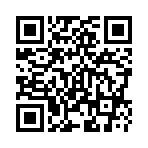 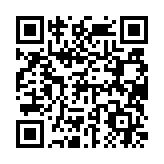 競賽階段時程報名收件截止10/19(五)初賽作品收件截止11/2(五)初賽資格審查(須符合報名規範)隨到隨審初賽作品審查11/5(一)~11/16(五)公佈初賽結果11/23(五)決賽稿件收件截止11/30(五)公告決賽結果12/7(五)階段項目說明時間報名依據參賽者地區分為2種報名方式：台灣及海外地區參賽者：一律採取google網路系統報名，請登錄下列網址進行報名。競賽報名網址：http://bit.ly/2LZg8Tb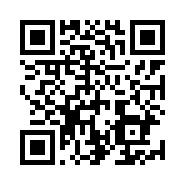 競賽報名QRCode：2.大陸地區參賽者：一律採報名表(附錄1)報名，請以電子郵件寄至活動專用信箱：cyutmgtcollege@gmail.com。主辦單位收到報名資料後將回覆，未收到回覆時，請再來信告知。即日起至10/19(五)初賽作品收件企劃書作品格式：封面頁需註明就讀學校、系、指導老師、成員，請依據附錄2規範之格式填寫；參賽作品內文一律由左而右橫向書寫，以A4規格直向紙張(字體為12點標楷體、1.5行距)，格式請參考附錄3，內容以15頁為限(不含：附錄、參考資料、封面頁，【注意】內容頁數超過所定範圍，超出部分不予審查)。繳交資料與檔名格式：企劃書作品(含封面、內文、附錄、參考資料來源)請製作Word檔案遞交，檔名：「企劃書─隊名(隊長名)」(例如，「四云奶蓋貢茶品牌躍進企劃─就是狂得獎隊(李大同)」)。授權同意書(請參見附錄4)，檔名：「授權同意書─隊名(隊長名)」(例如，「授權同意書─就是狂得獎隊(李大同)」)。自我檢核表(請參見附錄5)，檔名：「自我檢核表─隊名(隊長名)」(例如，「自我檢核表─就是狂得獎隊(李大同)」)。請將初賽相關文件資料寄送至活動專用信箱，若檔案太大，可逕行上雲端或Dropbox後再將分享連結寄至活動專用信箱，逾時不予受理。Dropbox帳號申請及上傳檔案教學請參閱附錄6。即日起至11/2(五)初賽形式審查初賽資格審查：針對報名資料與參賽企劃書作品是否符合規定進行審查，兩者皆符合規定者始報名參賽成功。審查方式：採隨到隨審，由主辦單位統一進行檢核，不符合規定者將予以退件處理，不得參加初賽作品審查，主辦單位亦不提供參賽證明。修正之報名資料與參賽企劃書作品須於11/2(五)前提交始可參加競賽作品審查。提醒：每年參賽作品眾多，為免報名收件集中於截止日，延後回覆審查時間，敬請提早送交參賽作品。隨到隨審(11/4(日))初賽作品審查通過初賽形式審查者方可參加初賽作品審查。為鼓勵跨國組隊，由不同國家組成之隊伍（須上傳2個不同國籍組員的證明文件），優先符合晉級決賽評選的資格，保障至多6隊（詳見七、比賽評選標準）。初賽作品審查：係邀請學界與業者行銷企劃與創業領域實務經驗與審查經驗豐富者擔任審查委員，進行作品審查。11/5(一)~11/16(五)初賽結果公告晉級決賽名單與時程表將公告於朝陽科技大學管理學院官方網站、本競賽FB粉絲專頁，並以email通知各晉級決賽之團隊。11/23(五)決賽作品收件對象：晉級決賽之隊伍。決賽規定：繳交資料：簡報、口頭簡報影片、一張企劃海報、獎金領取同意書暨匯款資訊表(附錄7)。晉級決賽之參賽隊伍，依規定將簡報與口頭簡報影片(發表簡報之錄影畫面)上傳至雲端或Dropbox並將分享連結寄送至活動專用信箱。口頭簡報錄製影片方式之輔助不拘形式，簡報、影片、圖版等任何形式皆可。各組口頭發表影片錄製時間以10分鐘為限。口頭影片聲音與影像要清晰，影片解析度須達480p (720*480)以上，若影像解析度過低影響評分，責任請自負，主辦單位不另行檢核或提醒。為加速核撥獲獎獎金，凡進入決賽團隊，須依規定繳交獎金領取同意書暨匯款資訊表(附錄7)。11/30(五)決賽結果公告決賽獲獎名單將公告於朝陽科技大學管理學院官方網站、本競賽FB粉絲專頁，並以email通知各獲獎團隊。12/7(五)評分項目比重內容說明內容說明評分項目比重創意行銷企劃書創新經營模式或創業企劃書執行力(可行性與預期效益)30%可執行性（時程安排、企劃案實際投入銷售環境中的執行性、成本與售價估計之合理性）、預期效益。可行性(包括服務/技術、市場、團隊、財務可行性)與預期達成效益(包括質性與量化效益)。創新力35%創意表現（活動方案是否與眾不同並具創新性）、創意行銷DM或物件、創意行銷話術設計）。提出模式的創新程度，如服務與產品之創新性、獲利模式之創新性、行銷策略之創新性等。邏輯力(內容架構完整性)35%內容架構完整性（切合主題、目標客群定義與產品定位、基本行銷理念之運用）。計劃書整體是否具有良好創新整合與完整分析，如PEST環境分析、Porter五力市場分析、SWOT矩陣分析、STP分析與行銷策略、財務分析、可行性分析等。評分項目說明比例表達力指發表形式與台風等表現30％邏輯力指內容架構完整性30％創新力內容創新性20％執行力可行性與預期達成效益20％*報名組別(請擇一參賽)□(A)創意行銷模式□(B)創新經營模式或創業企劃書*指導老師 1(請注意指導老師姓名是否填寫正確，如：蘇騰昇老師)*(指導老師 1)任教學校名稱 (請填寫全名，如：朝陽科技大學)*(指導老師 1)任教科系(所)名稱 (請填寫全名，如：行銷與流通管理系)*(指導老師 1)聯絡E-mail 指導老師 2(若無第2位指導老師免填)(指導老師 2)任教學校名稱 (若無第2位指導老師免填，若有請填寫全名，如：朝陽科技大學)(指導老師 2)任教科系(所)名稱 (若無第2位指導老師免填，若有請填寫全名，如：行銷與流通管理系)(指導老師 2)聯絡E-mail (若無第2位指導老師免填)*隊伍名稱(請填寫正確，報名後不可再變更)*組長姓名：(3至7位一組，並推派一位組長)*(組長)國籍：(請填寫全名，如：馬來西亞)(由不同國家組成之隊伍，請上傳2個不同國籍的證明文件掃描pdf或圖片檔)*(組長)就讀學校名稱：(請填寫全名，如：朝陽科技大學)* (組長)就讀科系(所)：(請填寫全名，如：行銷與流通管理系)*(組長)聯絡E-mail：*(組長)聯絡電話：*(組長)微信帳號：*(組員1)姓名：*(組員1)國籍：(請填寫全名，如：馬來西亞)(由不同國家組成之隊伍，請上傳2個不同國籍的證明文件掃描pdf或圖片檔)*(組員1)就讀學校名稱：(請填寫全名，如：朝陽科技大學)*(組員1)就讀科系(所)：(請填寫全名，如：行銷與流通管理系)*(組員1)聯絡E-mail：*(組員1)微信帳號：*(組員2)姓名：*(組員2)國籍：(請填寫全名，如：馬來西亞)(由不同國家組成之隊伍，請上傳2個不同國籍的證明文件掃描pdf或圖片檔)*(組員2)就讀學校名稱：(請填寫全名，如：朝陽科技大學)*(組員2)就讀科系(所)：(請填寫全名，如：行銷與流通管理系)*(組員2)聯絡E-mail：*(組員2)微信帳號：(組員3)姓名：(組員3)國籍：(請填寫全名，如：馬來西亞)(由不同國家組成之隊伍，請上傳2個不同國籍的證明文件掃描pdf或圖片檔)(組員3)就讀學校名稱：(請填寫全名，如：朝陽科技大學)(組員3)就讀科系(所)：(請填寫全名，如：行銷與流通管理系)(組員3)聯絡E-mail：(組員3)微信帳號：(組員4)姓名：(組員4)國籍：(請填寫全名，如：馬來西亞)(由不同國家組成之隊伍，請上傳2個不同國籍的證明文件掃描pdf或圖片檔)(組員4)就讀學校名稱：(請填寫全名，如：朝陽科技大學)(組員4)就讀科系(所)：(請填寫全名，如：行銷與流通管理系)(組員4)聯絡E-mail：(組員4)微信帳號：(組員5)姓名：(組員5)國籍：(請填寫全名，如：馬來西亞)(由不同國家組成之隊伍，請上傳2個不同國籍的證明文件掃描pdf或圖片檔)(組員5)就讀學校名稱：(請填寫全名，如：朝陽科技大學)(組員5)就讀科系(所)：(請填寫全名，如：行銷與流通管理系)(組員5)聯絡E-mail：(組員5)微信帳號：(組員6)姓名：(組員6)國籍：(請填寫全名，如：馬來西亞)(由不同國家組成之隊伍，請上傳2個不同國籍的證明文件掃描pdf或圖片檔)(組員6)就讀學校名稱：(請填寫全名，如：朝陽科技大學)(組員6)就讀科系(所)：(請填寫全名，如：行銷與流通管理系)(組員6)聯絡E-mail：(組員6)微信帳號：指導老師：團隊名稱：團隊成員：學校名稱：科系：2018全球行銷連鎖創意企劃競賽2018全球行銷連鎖創意企劃競賽2018全球行銷連鎖創意企劃競賽2018全球行銷連鎖創意企劃競賽2018全球行銷連鎖創意企劃競賽2018全球行銷連鎖創意企劃競賽參賽聲明(由組長代表填寫)參賽聲明(由組長代表填寫)參賽聲明(由組長代表填寫)參賽聲明(由組長代表填寫)參賽聲明(由組長代表填寫)參賽聲明(由組長代表填寫)(___________________)團隊參加「2018全球行銷連鎖創意企劃競賽」活動，本組由組長____________________代表以下聲明：1. 本組保證全體組員均已確實瞭解競賽辦法和公告規定，並同意遵守各項規定。2. 本人暨團隊所有成員具結上述各項報名資料正確無誤，以及所參加比賽之作品係本人暨團隊所有成員之原創著作，若非原創處，已註明資料來源出處，若有不實，願自負全部之法律責任。3. 本人暨團隊所提交之參賽作品從未參加其他競賽獲獎，若經舉發，查證屬實者，願接受主辦單位追回所有獎項內容，並自負相關責任。4. 本人暨團隊所有成員同意上述參賽作品，相關之聲音、影像、文字、圖畫、實物之設計或所提之創意，主辦單位均得有集結成冊，出版和發行之權利。5. 如本團隊參賽獲獎，支領獎金時同意由組長代表領獎，主辦單位匯款至組長帳號後，由組長與團隊成員自行分配所獲得之獎金，主辦單位不介入協調。聲明人：　　　　　　　　　　　（簽名及蓋章）西元          年　　　月　　　日(___________________)團隊參加「2018全球行銷連鎖創意企劃競賽」活動，本組由組長____________________代表以下聲明：1. 本組保證全體組員均已確實瞭解競賽辦法和公告規定，並同意遵守各項規定。2. 本人暨團隊所有成員具結上述各項報名資料正確無誤，以及所參加比賽之作品係本人暨團隊所有成員之原創著作，若非原創處，已註明資料來源出處，若有不實，願自負全部之法律責任。3. 本人暨團隊所提交之參賽作品從未參加其他競賽獲獎，若經舉發，查證屬實者，願接受主辦單位追回所有獎項內容，並自負相關責任。4. 本人暨團隊所有成員同意上述參賽作品，相關之聲音、影像、文字、圖畫、實物之設計或所提之創意，主辦單位均得有集結成冊，出版和發行之權利。5. 如本團隊參賽獲獎，支領獎金時同意由組長代表領獎，主辦單位匯款至組長帳號後，由組長與團隊成員自行分配所獲得之獎金，主辦單位不介入協調。聲明人：　　　　　　　　　　　（簽名及蓋章）西元          年　　　月　　　日(___________________)團隊參加「2018全球行銷連鎖創意企劃競賽」活動，本組由組長____________________代表以下聲明：1. 本組保證全體組員均已確實瞭解競賽辦法和公告規定，並同意遵守各項規定。2. 本人暨團隊所有成員具結上述各項報名資料正確無誤，以及所參加比賽之作品係本人暨團隊所有成員之原創著作，若非原創處，已註明資料來源出處，若有不實，願自負全部之法律責任。3. 本人暨團隊所提交之參賽作品從未參加其他競賽獲獎，若經舉發，查證屬實者，願接受主辦單位追回所有獎項內容，並自負相關責任。4. 本人暨團隊所有成員同意上述參賽作品，相關之聲音、影像、文字、圖畫、實物之設計或所提之創意，主辦單位均得有集結成冊，出版和發行之權利。5. 如本團隊參賽獲獎，支領獎金時同意由組長代表領獎，主辦單位匯款至組長帳號後，由組長與團隊成員自行分配所獲得之獎金，主辦單位不介入協調。聲明人：　　　　　　　　　　　（簽名及蓋章）西元          年　　　月　　　日(___________________)團隊參加「2018全球行銷連鎖創意企劃競賽」活動，本組由組長____________________代表以下聲明：1. 本組保證全體組員均已確實瞭解競賽辦法和公告規定，並同意遵守各項規定。2. 本人暨團隊所有成員具結上述各項報名資料正確無誤，以及所參加比賽之作品係本人暨團隊所有成員之原創著作，若非原創處，已註明資料來源出處，若有不實，願自負全部之法律責任。3. 本人暨團隊所提交之參賽作品從未參加其他競賽獲獎，若經舉發，查證屬實者，願接受主辦單位追回所有獎項內容，並自負相關責任。4. 本人暨團隊所有成員同意上述參賽作品，相關之聲音、影像、文字、圖畫、實物之設計或所提之創意，主辦單位均得有集結成冊，出版和發行之權利。5. 如本團隊參賽獲獎，支領獎金時同意由組長代表領獎，主辦單位匯款至組長帳號後，由組長與團隊成員自行分配所獲得之獎金，主辦單位不介入協調。聲明人：　　　　　　　　　　　（簽名及蓋章）西元          年　　　月　　　日(___________________)團隊參加「2018全球行銷連鎖創意企劃競賽」活動，本組由組長____________________代表以下聲明：1. 本組保證全體組員均已確實瞭解競賽辦法和公告規定，並同意遵守各項規定。2. 本人暨團隊所有成員具結上述各項報名資料正確無誤，以及所參加比賽之作品係本人暨團隊所有成員之原創著作，若非原創處，已註明資料來源出處，若有不實，願自負全部之法律責任。3. 本人暨團隊所提交之參賽作品從未參加其他競賽獲獎，若經舉發，查證屬實者，願接受主辦單位追回所有獎項內容，並自負相關責任。4. 本人暨團隊所有成員同意上述參賽作品，相關之聲音、影像、文字、圖畫、實物之設計或所提之創意，主辦單位均得有集結成冊，出版和發行之權利。5. 如本團隊參賽獲獎，支領獎金時同意由組長代表領獎，主辦單位匯款至組長帳號後，由組長與團隊成員自行分配所獲得之獎金，主辦單位不介入協調。聲明人：　　　　　　　　　　　（簽名及蓋章）西元          年　　　月　　　日(___________________)團隊參加「2018全球行銷連鎖創意企劃競賽」活動，本組由組長____________________代表以下聲明：1. 本組保證全體組員均已確實瞭解競賽辦法和公告規定，並同意遵守各項規定。2. 本人暨團隊所有成員具結上述各項報名資料正確無誤，以及所參加比賽之作品係本人暨團隊所有成員之原創著作，若非原創處，已註明資料來源出處，若有不實，願自負全部之法律責任。3. 本人暨團隊所提交之參賽作品從未參加其他競賽獲獎，若經舉發，查證屬實者，願接受主辦單位追回所有獎項內容，並自負相關責任。4. 本人暨團隊所有成員同意上述參賽作品，相關之聲音、影像、文字、圖畫、實物之設計或所提之創意，主辦單位均得有集結成冊，出版和發行之權利。5. 如本團隊參賽獲獎，支領獎金時同意由組長代表領獎，主辦單位匯款至組長帳號後，由組長與團隊成員自行分配所獲得之獎金，主辦單位不介入協調。聲明人：　　　　　　　　　　　（簽名及蓋章）西元          年　　　月　　　日報名組別□(A)創意行銷模式□(B)創新經營模式或創業企劃書收件日期審查人員作品編號收件日期審查人員隊伍名稱參賽報名資料2份不同國籍組員的證明文件(跨國組隊者)作品封面規格檔案名稱授權同意書□已完成□同時寄送□符合規定□符合規定□同時寄送隊長姓名：隊長姓名：隊長姓名：隊長姓名：隊長姓名：圖示說明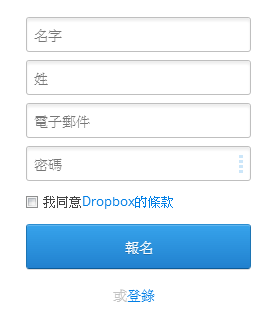 https://www.dropbox.com/點選網址進入畫面後，按「報名」，將會出現此畫面，填寫資料，即完成申請帳號。步驟圖示說明１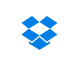 完成申請後，點選網頁的左上角(如左圖) 。２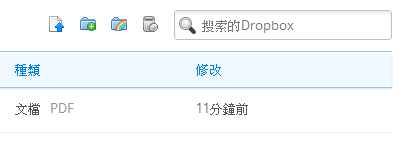 進入後，點選（如紅色框選處）。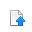 ３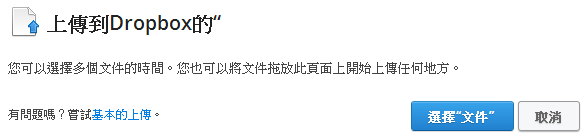 再點選「選擇”檔”」就可以將影片上傳。４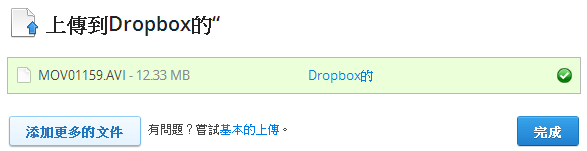 看到此圖表示上傳完畢，請點選「完成」。５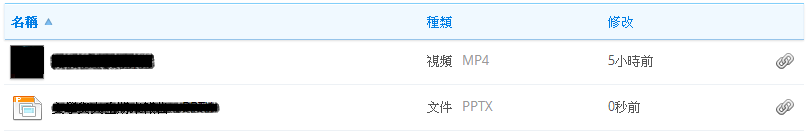 上傳檔案成功後，畫面如左圖，請點選，將兩個檔案的網址複製起來傳送至活動專用信箱「cyutmgtcollege@gmail.com」信箱。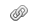 團隊名稱獲獎者資訊指導老師：團隊成員：組別□(A)創意行銷模式；□(B)創新經營模式或創業匯款前確認請確認您所提供帳號之所屬銀行是否接受境外匯入人民幣？□已確認，下列所示銀行可接受境外匯入人民幣□未確認，將無法成功匯款代表領獎人信息領獎人姓名： 領獎人生日：領獎人身份證號碼：領獎人電話：領獎人地址： 匯款帳號資訊匯款銀行代碼(12碼)：銀行帳號：銀行資訊銀行名稱(中文)：銀行名稱(英文)：銀行支行名稱(中文)： 銀行支行名稱(英文)：銀行支行地址(中文)：銀行支行地址(英文)：銀行支行SWIFT CODE：同意書              團隊參加2018全球行銷連鎖創意企劃競賽，獲獎獎金，同意由組長             (組長姓名)提供帳號代領獎金，再行分配。依據競賽辦法，實領獎金為公告獎金扣除匯款所需手續費用，特立此同意書。立書同意人(請簽名或蓋章)：獎項/獎金(主辦單位填寫)□第一名/NT18,000    □第二名/ NT 13,000    □第三名/ NT 10,000